INDICAÇÃO Nº 8008/2017Indica ao Poder Executivo Municipal que efetue serviços de varrição de rua e retirada de grande quantidade de folhas, galhos e pedaços de árvores, depositados no passeio público de rua do Jardim São Francisco. Excelentíssimo Senhor Prefeito Municipal, Nos termos do Art. 108 do Regimento Interno desta Casa de Leis, dirijo-me a Vossa Excelência para sugerir que, por intermédio do Setor competente, efetue serviços de varrição de rua e limpeza de detritos de árvore, depositados na calçada da Rua Caiapós, próximo as residências de números 547 a 509, Jardim São Francisco.Justificativa:Moradores alegam que faz meses que o entulho está depositado no passeio público, impedindo que pedestres o utilizem. Alegam ainda que já efetuaram protocolo solicitando a retirada, mas não foram atendidos.Plenário “Dr. Tancredo Neves”, em 18 de outubro de 2.017.Gustavo Bagnoli-vereador-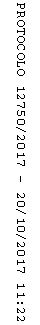 